The Rocks Site Study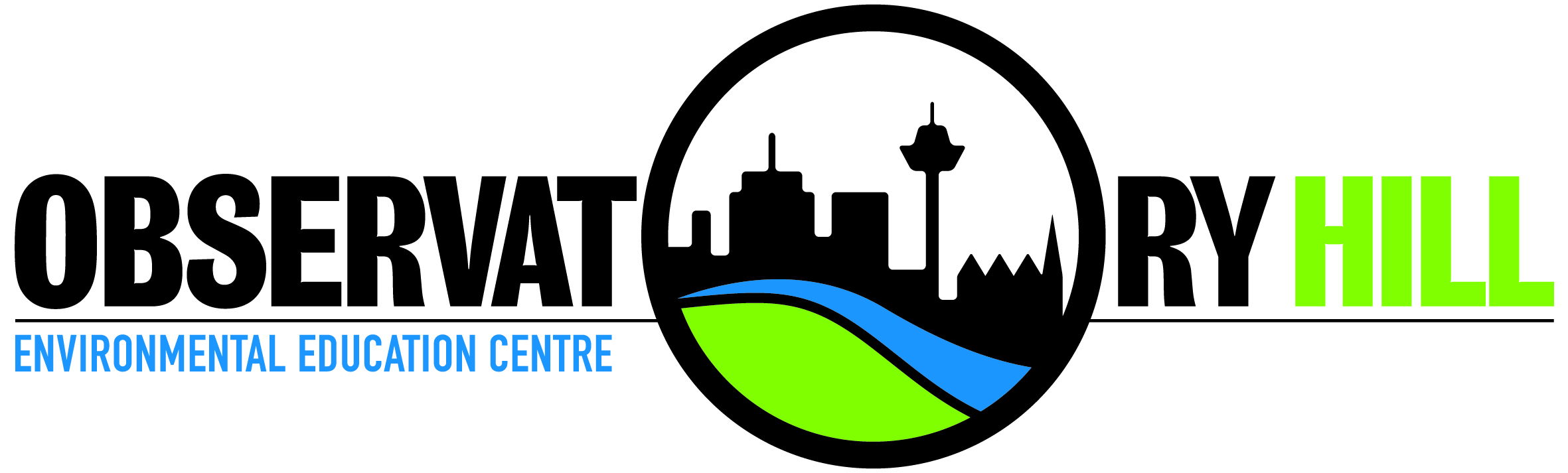 Teacher checklistThe Rocks Site StudySummary of Learning Sites and ActivitiesPlease note: program is subject to change depending on number of classes, site availability or other external factors such as weather.Meeting point /timeMillers Point Community Centre on Argyle Street at 9:45amFinishing point /timeArgyle Street at 2:00pm (please advise the EEC prior to fieldtrip if there are any changes required to the finishing time).Approximate walking distance2.5km over a reasonably flat terrain, with some stairs. This fieldtrip is wheelchair accessible.TransportBus drop off and pick up for the fieldtrip is on Argyle Street.Risk management advicePlease see the The Rocks Site Study risk management plan document on the OHEEC website.ClothingIt is preferred that students are in a school uniform for easy identification in the city.Sturdy walking shoes are also recommended.What to bringFieldwork worksheets, pens, a water bottle, hat and sunscreen or appropriate wet weather gear, mobile phone or camera to document the fieldtrip.FoodStudents must bring their own food. There will not be opportunities to purchase food on this fieldtrip.StaffingIt is expected that teachers actively supervise their class throughout the day to support student learning and behaviour management.Extreme or wet weatherIf there is a need to cancel on the day, please leave a message by dialling 9247 7321 as early as possible or The Principal on 0400 230 699.CancellationsCancellations need to be made within 2 weeks of the date of the fieldtrip or a cancellation fee $40.00 per class will be charged. If cancellation occurs due to inclement weather on the day, no fee will be charged. If there is a need to cancel on the day, please leave a message by dialling 9247 7321 as early as possible or The Principal on 0400 230 699.Medical or special needsPlease advise OHEEC staff of any student with special needs when booking the fieldtrip (e.g. special mobility requirements). Please ensure that required medications for students are brought on the day and communicated to staff (e.g. epipen and individual anaphylaxis plans). EEC staff carry a basic first aid kit, however, teachers should also bring required first aid equipment.Pre-excursion activitiesPre-visit activities carried out prior to the fieldtrip will help students better understand their fieldtrip content and provide links with classroom learning. Please see The Rocks Site Study program page on the OHEEC website for activities.Time Location ActivityActivity Details9.45 – 10.15Millers Point Community Centre Introduction to program Overview of the study focus and introduction to Book Creator app on Ipads 10.25 – 10.55The Rocks Discovery Museum Museum VisitGuided investigation of museum displays including Warrane – Gadigal Aboriginal cultural interpretation room.11.00 – 11.20 Rocks Square Recess Please bring all food and drink requirements11.20 – 1.00Site Study trail Investigation of significant colonial people, places and events in the Rocks HistoryInvestigation of significant historical people, places and events:Francis Greenway (convict)Cadmans Cottage – John Cadman (convict)Campbells Wharf – Robert Campbell (settler)Hickson Rd ReserveDawes Point - Patyegarang (Aboriginal Person) and William Dawes (colonial soldier)1.00 – 1.20Dawes PointLunch Please bring all food and drink requirements1.30 – 2.00Parbury RuinsSite Study of Parbury RuinsInvestigation of the historic ruins of a convict built cottage – Hugh Noble (convict)2.00Argyle StreetEnd of fieldtrip